Nik The Greek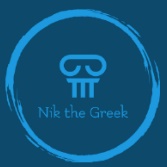 WELCOME/ΚΑΛΩΣ ΗΡΘΑΤΕ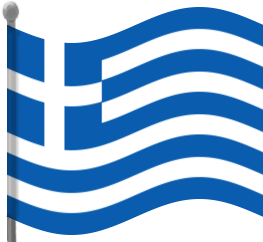 GREEK MENUServed from 12pm to 9pmMEZE DISHESBREAD ROLLS WITH OIL DIP & OLIVES V £4.95CRUDITES WITH OLIVES (cucumber & carrot sticks) VE/GF £4.95Greek salad V/GF £8.95Tomato, cucumber & red onion salad Ve/GF £5.45Trio of dips (tzatziki, humus, taramasalata) £5.25 VE availableserved with pita breadSpetzofai (spicy Greek sausage with tomato & peppers) £5.95KOKORETSI (lamb’s offal; a Greek delicacy) £8.95Served with pita bread & tzatziki GRILLED BELLY PORK STRIPS £6.95Served with pita bread & tzatziki GF availableChicken or pork souvlakia £6.95Served with pita bread & tzatziki GF availableGrilled Greek pork & leek sausages £6.95Served with pita bread & tzatziki GF availableSaganaki (fried cheese) gf £6.45 Baked feta cheese V/gf £6.95PITA BREAD WRAP (with chicken, pork, halloumi or jackfruit) £4.95large pita/Double filling £6.45 VE available (GF INSTRUCTION NEEDS TO BE REMOVED)Fried kalamari £7.45Fried marida (whitebait) £6.95Dolmades (stuffed vine leaves) Ve/gf £5.95Fasolakia giaxni (green beans in tomato sauce) Ve/gf £5.45Gigantes plaki (butter beans in tomato sauce) Ve/gf £5.45Roasted Florini red peppers Ve/gf £5.45Gemista (stuffed tomato or pepper) £5.45 Ve/gfGreek Club sandwich £8.55 A triple sandwich filled with ham, bacon, cheese, tomato, lettuce and mayo. Served with skinny fries.Available until 3pmGreek Chicken club sandwich £8.55A triple sandwich filled with chicken, cheese, tomato, lettuce and mayo. Served with skinny fries. Available until 3pmSOUP OF THE DAY VE £4.95Served with a bread roll GF availablePita bread £1.20 – HOMEMADE CHIPS or skinny fries £2.80Choose 3 for £18.95*   Choose 5 for £30.95*             *Excludes Club/Chicken Club Sandwiches, Greek salad & KokoretsiVE  -  Vegan  V -  Vegetarian  GF -  Gluten Free	Nik The Greek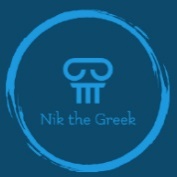 WELCOME/ΚΑΛΩΣ ΗΡΘΑΤΕGREEK MENUServed from 12pm to 9pmMAIN MEALSBeef Stifado £15.95Served with chips, pasta or rice, and garlic bread GF availablePastitsio (lasagne) £14.95Served with green salad and garlic breadBeef Moussaka £15.95Served with salad & garlic bread. GF availableBIFTEKI (Greek style beef burger) £15.45Served with roast potatoes & saladKotopoulo sto fourno (Roast Chicken Fillet) £15.45Served with an olive oil, lemon & oregano dressing, chips & salad GFChicken or Pork Souvlakia £15.45Served with salad, chips, tzatztiki & pita bread GF availableLamb Kleftiko (cooked in parchment paper) £16.95                                  Served with roasted potatoes & side salad GFLamb Giouvetsi (stew with orzo pasta) £16.95Served with garlic breadXoirina paidakia sto Fourno (pork ribs in the oven) £15.95Served with a Greek dressing, chips, tzatziki, pita bread & salad GF availableCORFIOT BAKALAOS BIANKO (Cod fillet in a white sauce) £15.45served with sauteed potatoes GF Vegetable Moussaka V £13.95Served with salad & garlic bread. GF availableGemistes domates/PIPERIES (Stuffed tomatoes or peppers) Ve/gf £ 13.95Served with roast potatoes & green salad.Jackfruit Stifado VE/gf £ 13.95Served with chips or rice & garlic breadNik The GreekWELCOME/ΚΑΛΩΣ ΗΡΘΑΤΕGREEK MENUServed from 12pm to 9pmChildren's MenuKotoboukies (Chicken goujons) served with skinny fries & peasPsarocroketes (Cod goujons) served with skinny fries & peasChicken or pork souvlakia served with skinny fries, pita bread & tzatziki GFGemista (Stuffed tomato) served with roast potatoes & green salad VE/GFTomato pasta served with garlic bread VE/GF availableCHILDS BIFTEKI served with skinny fries & salad  Pita bread wrap (chicken, pork, halloumi or jackfruit) served with skinny fries VE availableAll above meals £8.95 (£7.95 for takeaway menu)Including one scoop of ice cream for dessertNik The GreekWELCOME/ΚΑΛΩΣ ΗΡΘΑΤΕDESSERT MENU BAKLAVA £5.75GALAKTOBOUREKO (custard pie) £4.45PORTOKALOPITA (Orange sponge cake) £4.75GREEK YOGHURT WITH HONEY & WALNUTS GF £5.75 Keik me tyri & meli (Honeycomb cheesecake) £5.45KEIK ME TYRI (cheesecake) £4.95 (GF available (REMOVE THIS INSTRUCTION)ASK FOR TODAYS CHOICESROLO MARengas (Meringue roulade) GF £4.75 ASK FOR TODAYS CHOICESKeik sokolatas (Chocolate & vanilla marble sponge cake) £4.75LEMON TART £5.25GREEK SPECIAL CAKES £4.75ASK FOR TODAYS CHOICESALL above DESSERTS SERVED WITH CREAM OR ICE-CREAM (THIS INSTRUCTION NEEDS TO BE MOVED ABOVE THE ICE CREAM)Selection of ice cream & sorbet £3.45Spanakotyropita (Feta cheese & spinach pie) £3.25Bougatsa (custard pie) £3.25 Nik The Greek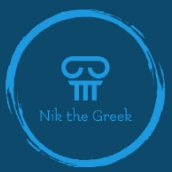 WELCOME/ΚΑΛΩΣ ΗΡΘΑΤΕLOUNGE BAR DRINKSHot drinks (decaf options available)Americano £2.45Cappuccino £2.65Latte £2.65Flat white £2.65Espresso £2.20Macchiato £2.65Mocha £3.05Hot chocolate £2.80Hot chocolate with cream/marshmallows £2.95Floater coffee £2.80 (liqueur extra)Cafetiere for 2 £3.20 (REMOVE CAFETIERE COMPLETELY)                     4 £5.40Tea  £1.90Fruit tea £2.20Greek coffee  - Single £2.20                         Double £2.85Syrup flavouring £0.70Extra shot £0.60Alternative milk      £0.30 extraSoft Drinks (Bottled)Coke 330ml £2.50Diet Coke 330ml £2.20Appletiser 275ml £2.95J2O (orange & passionfruit) 275ml £2.95Elderflower Presse 250ml £2.95Ginger Beer 275ml £2.95Apple/Orange juice 250ml £2.25Fever Tree Tonic (regular/ light) 200ml £2.20Schweppes Soda 200ml £2.10Lemonade 200ml £27up Light 330ml £2Llanllyr Water (still/sparkling)330ml £2Squash (orange/blackcurrant/lime) £0.40Lager, Beer & Cider(Bottled)Lager:Becks Blue 0.05% 275ml £2.50Peroni 5.1% 330ml £3.70Mythos (small) 4.7% 330ml £3.25Mythos (large) 4.7% 500ml £4.95Alpha 5% 500ml £4.95Fix Blonde 5% 330ml £4.25Corfu Pilsner 5% 330ml £4.35Corfu Lager 4.5% 330ml £4.25Beer:Corfu Red Ale 5% 330ml £4.45Gower Gold 4.5% 500ml £4.95Reverend James 4.5% 500ml £4.50 REMOVECorfu Bitter 5% 330ml £4.45Cider:Thatchers 4.5% 500ml £4.95Bulmers Red 4% 500ml £4.95Spirits (25ml unless stated) Gin:Whitley Neill Blackberry £3.20Whitley Neill Rhubarb & Ginger £3.20Whitley Neill Pineapple  £3.20Whitley Neill Parma Violet £3.20Whitley Neill Raspberry £3.20Whitley Neill Blood Orange £3.20Gordons Original £2.50Gordons Pink £2.70Gordons Sicilian Lemon £2.70Gordons 0.0% Alcohol Free £2Hendricks £3.80Bombay Sapphire £2.70Tanqueray £3Harbour Lights Sunset Colour Changing £3Harbour Lights Pink £3 Vodka:Smirnoff £2.50Absolut £3Harbour Lights Summer Berries £3Rum:Malibu £2.50Bacardi £2.50Greek Spirits:Metaxa 5* £3Metaxa 7* £3.50Metaxa 12* £4.65Ouzo £2.50Tsipouro £2.50Whisky:Jack Daniels £3Bells £2.60Jameson’s £3.10Drambuie £3.25Brandy:Hennessey £3.80Courvoisier £3.80Other:Cointreau £2.70Disaronno £2.50Martini 50ml £2.85Archers £2.25Pimm’s 50ml £2.85Port 50ml £3.05Tia Maria £2.70Baileys 50ml £3Nik The Greek WELCOME/ΚΑΛΩΣ ΗΡΘΑΤΕWINE LISTWhite winePaparuda pinot grigio estate selction (Romania)An enticing aroma of pears with hints of citrus fruit and a touch of honey. There is more of the same ripe fruit on the palate with a delicious, refreshingly clean finish.125ml glass£3.30 ALL GLASSES UP BY 0.30P White/rose/red175ml Glass£4.30Bottle£18Kleoni, roditis nemea (greece)Roditis variety from Lafkiotis Winery in Nemea, Peloponnese. A light yellow-green color and fruity taste containing strong aromas of sweet apples, kiwi and melon. A nice long aftertaste and a soft discreet finish at the palate. Pacamaya sauvignon blanc, valle central (chile)Fresh and lively with good limey fruit and attractive floral character. An easy going introduction to both Chile and Sauvignon.£3.30£3.60£4.30£4.60£18£19Makedonikos, roditis athiri (greece)Roditis and Athiri varieties produced in Macedonia, North Greece, by Tsantalis Winery, a Protected Geographic Indication (PGI) wine. Crystal clear with fresh green hues and white flower and lavender aromas. Palate is dry with crisp acidity that gives freshness, which combined with the juicy fruit leads to a pleasant, intense aftertaste.Lyrebird chardonnay, Victoria (Australia)A fresh, lively Chardonnay with juicy, ripe fruit and flavours of lemon and peach with a positive finish.£3.60£3.70£4.60£4.70£19£21.50Filos estate assyrtiko vintage 2020 (Greece)Crisp and dry with depth of aromas and full of flavours. Rich body and texture with excellent balance, mineral notes and length From the mountain plateau of Amyndeon in North West Greece.Villa maria sauvignon blanc, Marlborough (new ZealAND)Wonderfully aromatic on the nose with some tropical passionfruit character amongst the grassy, herby, asparagus notes, the palate is elegant fresh and fine with good length.£21.50£25Malagouzia selections sauvignon blanc (Greece)An impressive white dry wine, made from Savignon Blanc & Malagouzia varieties, both grown in mountainous vineyards of Rhodes island. Marked as P.G.I. wine, it has rich aromas of citrus fruit and flowers.Chateau le fage, monbazillac dessert wine (France) half bottleA luscious dessert wine, brimming with ripe fruit, both complex and intense.RetsinaRetsina lafkiotis (greece)Retsina (Resin) is an ancient type of Greek wine, produced initially by accident using resin to seal the amphoras. Nowadays Lafkiotis Winery collects the resin during the grape harvest in Peloponnese, South Greece. The proper amount of resin is added at a certain stage of fermentation, creating a retsina which contains all the aroma of the pinewoods, where the resin originates. A bright gold-yellow colour with rich body, fruity aroma mixed with an elegant aroma of resin. Retsina malamatina, roditis savvatiano (Greece) 500mlThe most famous Greek Retsina made from Roditis and Savvatiano varieties only located in Greece. The pine resin during fermentation provides the characteristic retsina flavour allowing the fruity aromas to emerge.£29.50£16.50£15.95£9.95Rose wineEagle creek zinfandel rose (usa)Coral pink in colour. Delicate and refreshing with soft fruit flavours of strawberries and peaches.AMANTI DEL VINO PINOT GRIGIO ROSATO, Veneto (Italy)Soft, easy Pinot Grigio Rosé with juicy red strawberry fruit.£3.60£3.60£4.60£4.60£19£19Kleoni, agiortiko roditis (greece)A unique blend of Peloponnesian Agiorgitiko and Roditis varieties. Well known for its pale cherry pink colour with intense aromas of ripe cherry and candied strawberries. Light on the palate with a crisp acidity.£3.60£4.60£19Makedonikos, XINOMAVRO moschomavro (Greece)Produced in Macedonia, North Greece by Tsantalis Winery from the Greek grape Xinomavro and Moschomavro and a Protected Geographic Indication (PGI) wine. A vibrant rose colour with ripe strawberries on the nose and raspberry jam-like flavours, it has round and full taste with a surprisingly clean finish.£3.60£4.60£19Red wineLas pampas shiraz/malbec, Mendoza (Argentina)A full, meaty wine with lots of spicy plum fruit and soft tannins providing the structure. Nice weight and good length in this perfect blend of Malbec and Shiraz.Pacamaya merlot, valle central (chile)A soft, easy going Merlot with black and red fruit character, juicy and well balanced. Ripe and plummy.£3.60£3.60£4.60£4.60£19£19Makedonikos, XINOMAVRO merlot (GREECE)Produced in Macedonia, North Greece, by Tsantalis Winery from selected Xinomavro Greek grape and Merlot varieties, and a Protected Geographic Indication (PGI) wine. Bright ruby red in colour with a hint of violet, ripe red fruit and redcurrant aromas. Soft tannins offer a silky sensation.Kleoni, AGORITIKO (GREECE)           Produced by the Peloponnesian Agiorgitiko variety. Well known for its pale purple-red colour, with well-balanced semi sweet taste with intense notes of red fruit, earth and pungent peppery spices. Semi sweet on the palate with fine grained tannins and flavours of black cherry and herbs.  Rioja vega tinto, rioja (spain)Ripe, red grapes from the Rioja Alta, blended with the Rioja Baja to make a pure, fruity, vibrant young Joven wine just from the Tempranillo variety. Depth of flavour, fruity with plum and blueberry notes; un-oaked Spanish red wine with a pure flavour.Loron pinot noir, vin de France (France)Skouras saint George, agioritiko nemea (Greece)£3.60£3.60£3.90£4.60£4.60£4.90£19£19£22£23.50£33TSANDALI MAVRODAPHNE PATRAS DESSERT wineSparkling wineProsecco spumante extra dry, (Italy) 200mlProsecco SUPERIORE (Italy)Paul langier champagne brut (France)£20.00£8.95£25£45